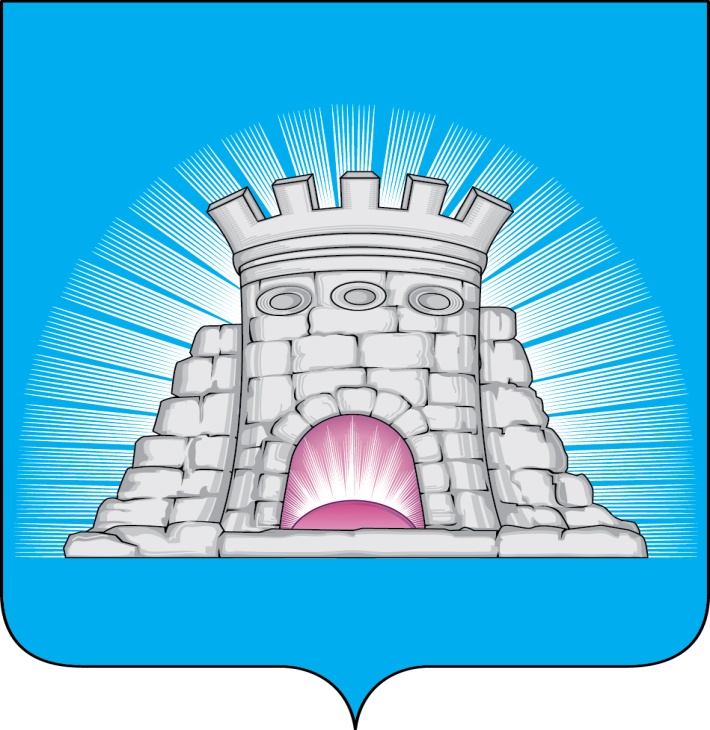 П О С Т А Н О В Л Е Н И Е17.10.2023     № 1649/10г.Зарайск                                    Об утверждении Устава Муниципального                                    бюджетного учреждения «Центр досуга                                 «Победа» города Зарайска» в новой редакции      В соответствии с Федеральным законом от 06.10.2003 №131-ФЗ «Об общих принципах организации местного самоуправления в Российской Федерации», Гражданским кодексом Российской Федерации, Федеральным законом от 12.01.1996 № 7-ФЗ "О некоммерческих организациях", постановлением главы городского округа Зарайск Московской области от 11.05.2023 № 677/5 «О реорганизации муниципальных учреждений культуры путем присоединения муниципального бюджетного учреждения «Дом культуры поселка «Зарайский» к муниципальному бюджетному учреждению Центр досуга «Победа» города Зарайска», Уставом МБУ «Центр досуга «Победа» города Зарайска»,                                              П О С Т А Н О В Л Я Ю:      1.Утвердить Устав Муниципального бюджетного учреждения «Центр досуга «Победа» города Зарайска» (прилагается).      2. Исполняющему обязанности  директора Муниципального бюджетного учреждения «Центр досуга «Победа» города Зарайска»  Фетисову Д.В. осуществить необходимые действия, связанные с государственной регистрацией  Устава  в новой  редакции  в налоговом органе в порядке, установленном действующим законодательством Российской Федерации.     3. Настоящее постановление опубликовать в периодическом печатном издании - «Зарайский вестник» - приложении к общественно-политической газете «За новую жизнь»  и  разместить на официальном сайте администрации городского округа Зарайск Московской области в сети «Интернет».                                                                                                                          012017     4. Контроль за исполнением настоящего постановления  возложить на  председателя комитета по культуре, физической культуре, спорту, работе с детьми и молодежью администрации городского округа Зарайск Московской области Орловского А.М.Глава городского округа    В.А. ПетрущенкоВерно:Начальник службы делопроизводства     Л.Б. Ивлева                                                                                                            17.10.2023Послано: в дело, МБУ «Центр досуга «Победа» г.Зарайска», комитет по культуре,  Гулькиной Р.Д., юридический отдел, СВ со СМИ-2, прокуратуре.66-2-51-81